Cadre réservé à la bibliothèque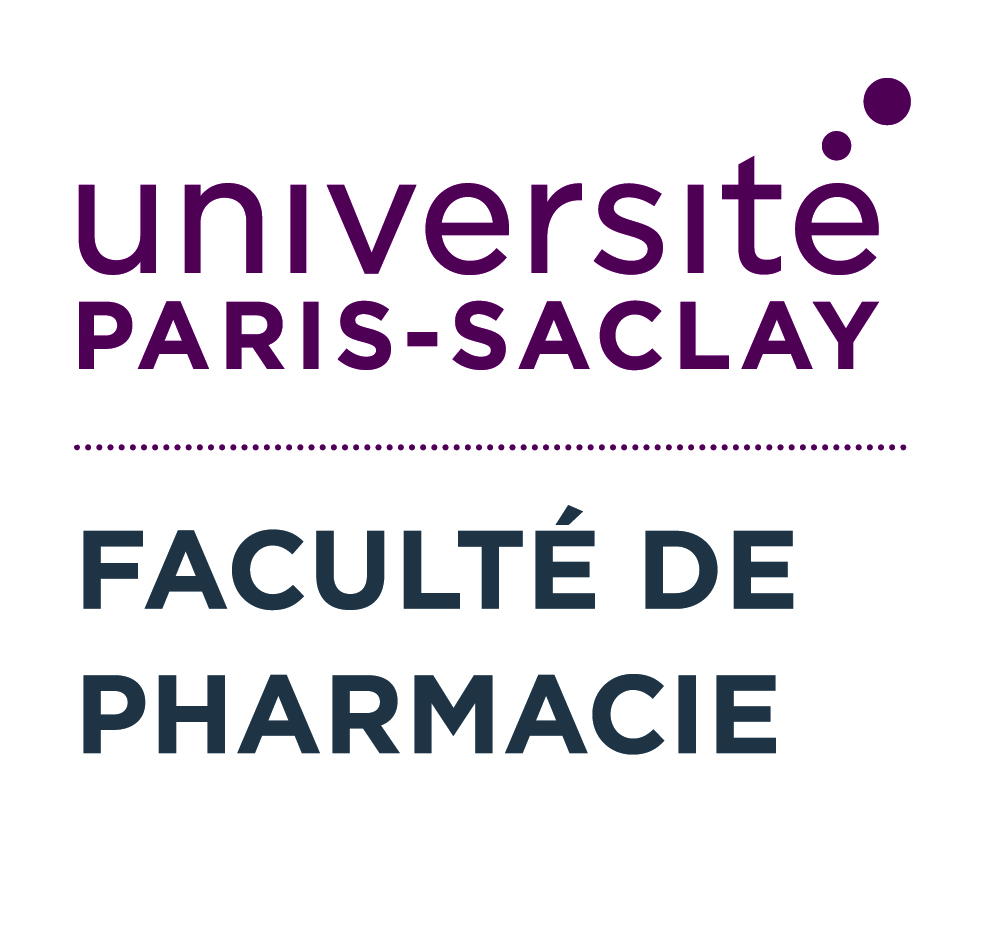 Formulaire d’enregistrement de thèse d’exercice.COMPLETEZ LE DOCUMENT DANS UN LOGICIEL DE TRAITEMENT DE TEXTE, PUIS IMPRIMEZ-LE POUR LE SIGNER ET LE REMETTRE A VOTRE SCOLARITE AVEC LES DEUX EXEMPLAIRES DE LA THESE.AUCUN TEXTE MANUSCRIT N’EST ADMIS.1. AUTEUR :NOM DE NAISSANCE :PRÉNOM(S) :NOM D’USAGE :GENRE :    M       FDATE DE NAISSANCE (Format JJ/MM/AAAA) :NATIONALITE :SPECIALITE :    Officine      Industrie / Recherche      DES Biologie médicale    DES Pharmacie      DES Innovation Pharmaceutique et recherche 
2. ADRESSEN° et RUE :CODE POSTAL :				PAYS :VILLE :ADRESSE ÉLECTRONIQUE :3. DATE DE SOUTENANCE	ANNÉE (AAAA) :           MOIS (MM) :           JOUR (JJ) :4. DIRECTEUR DE THÈSE5. INDICATIONS BIBLIOGRAPHIQUES Nombre total de pages : Nombre de références bibliographiques : TITRE DE LA THÈSE (tel qu’il figure sur la page de couverture) : RESUME DE LA THESE EN FRANÇAISChaque cadre doit contenir le résumé identique à celui de la 4e de couverture de la thèse. 2500 caractères maximum, espaces compris. En cas de dépassement, la coupure sera automatique.PROPOSITION DE MOTS-CLÉS (par ordre d’importance) :DATE ET SIGNATURE DE L’AUTEURÀ REMPLIR PAR LE SERVICE DE LA SCOLARITEAUTORISATIONS :CONFIDENTIALITÉ      NON     OUI : thèse confidentielle     JUSQU’EN (préciser obligatoirement) :        NOM
PRÉNOM(S)::15263748APRÈS VÉRIFICATION, DATE et CACHET DU SERVICE DE LA SCOLARITE